CaNDAK Registration 2021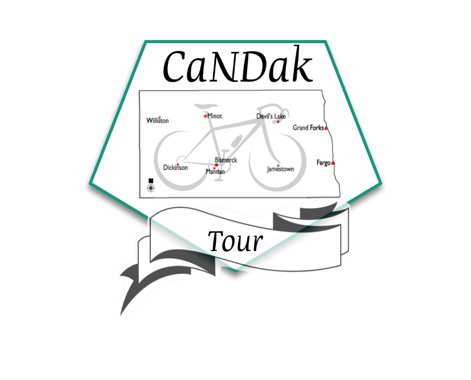  August 8-14 CaNDak agreement and Waiver/Release of liabilityAll applicants must read and signI, the undersigned, know that CaNDak is a potentially hazardous event and I attend it out of my own free will and choice. In choosing to attend CaNDak and any related event, I fully accept and assume all risks, whether before, during or after CaNDak and its related events. These include, without limitation, risk of physical injury, mental injury, emotional distress, trauma, death, contact with other participants, equipment failure, inadequate safety equipment, the effects of weather including extreme temperatures or conditions, trafﬁc, contact with motor vehicles of all types and descriptions, collision with other riders or ﬁxed objects, the conditions of the road, camping, and participating in events along the route. All risks are known and appreciated by me. I waive any and all speciﬁc notice of the existence of the risks. I shall assume and pay my medical and emergency expenses in the event of injury, illness, or other incapacity regardless of whether I authorized such expenses.I realize that CaNDak requires physical conditioning and I represent that I am in sound medical condition capable of participating in the ride without risk to myself or others. I have no medical impediment which would endanger myself or others. I understand and agree that a situation may arise during CaNDak which may be beyond the control of the sponsors, promoters or organizers. I will be solely responsible for the condition and adequacy of my bicycle, safety gear and riding equipment. I will ride safely within the limits of my own ability, my equipment and the riding condition and in a manner so as not to endanger either myself or others.Knowing these facts and in consideration of my entry acceptance, admission to and/or participation in CaNDak and its related events, I for myself and anyone acting on my behalf release waive, discharge, covenant not to sue and agree to hold CaNDak; CaNDak sponsors and participating clubs, communities and organizations; CaNDak ofﬁcials, emergency and support personnel, volunteers and their representatives; and the ofﬁcers, directors, employees, representatives, agents, insurers, insurance brokers, and successors of all the above, harmless from any and all claims, demands and actions of any and every kind I have, may have or may hereafter accrue against the released parties directly or indirectly arising out of or relating in any respect to my attending or participating in CaNDak and its related events.I agree to abide by all CaNDak rules and regulations. I understand that my name, address, photograph, voice and/or likeness may be used in promotional or advertising materials of/or by CaNDak, and its licensees. I consent to such uses and waive any rights of privacy or publicity I may have in connection with those uses. I further agree to indemnify and hold the parties released above harmless from any and all losses, damages, claims and expenses, including attorney’s fees, arising from or relating in any respect to my participation in CaNDak or its related events or my breach of this agreement. If I am a minor, my parent or guardian also is signing on my behalf and agreement, waiver and release.I have read this agreement, waiver and release.Signature: _________________________________________________________Date Signed: __________Typewritten or Printed Name: Address: Phone #:      	Age: Parent or Guardian Signature, if under 18: _______________________________________________________Sign & return the waiver/ release with your CaNDak Registration Form and Fee to CaNDak, 503 4th ST W. Velva, ND 58790.EVERYONE REGISTERED MUST RETURN A SIGNED WAIVER.PLEASE FILL OUT ALL INFORMATION BELOWPLEASE FILL OUT ALL INFORMATION BELOWName: Age: Age: Address: City/ State/ Zip: City/ State/ Zip: Main Contact #: Email Address: Email Address:  Rider	                Non-Rider/ Support VehicleEmergency Contact Name & #: Emergency Contact Name & #: Shirt Size:  S      M      LG      XL      XXLEnclosed Waiver: Enclosed Waiver: List All Additional Riders and Non-Riders:Name: Age: Age: Address: City/ State/ Zip: City/ State/ Zip: Main Contact #: Email Address: Email Address:  Rider	                Non-Rider/ Support VehicleEmergency Contact Name & #: Emergency Contact Name & #: Shirt Size:  S      M      LG      XL      XXLEnclosed Waiver: Enclosed Waiver: Name: Age: Age: Address: City/ State/ Zip: City/ State/ Zip: Main Contact #: Email Address: Email Address:  Rider	                Non-Rider/ Support VehicleEmergency Contact Name & #: Emergency Contact Name & #: Shirt Size:  S      M      LG      XL      XXLEnclosed Waiver: Enclosed Waiver: Name: Age: Age: Address: City/ State/ Zip: City/ State/ Zip: Main Contact #: Email Address: Email Address:  Rider	                Non-Rider/ Support VehicleEmergency Contact Name & #: Emergency Contact Name & #: Shirt Size:  S      M      LG      XL      XXLEnclosed Waiver: Enclosed Waiver: BIKE TOUR RATEBIKE TOUR RATEMEAL PLAN RATEMEAL PLAN RATEMEAL PLAN RATEMEAL PLAN RATEMEAL PLAN RATEIndividual Rider x $350.00                   
(Includes 1 free CaNDak Shirt per rider)Individual Rider x $350.00                   
(Includes 1 free CaNDak Shirt per rider)=$=$Full Meal Plans x $150.00
(7 Breakfast & 7 Supper Meals)Full Meal Plans x $150.00
(7 Breakfast & 7 Supper Meals)Full Meal Plans x $150.00
(7 Breakfast & 7 Supper Meals)Full Meal Plans x $150.00
(7 Breakfast & 7 Supper Meals)=$=$=$=$Supper Only Meal Plans x $100.00(7 Supper Meals)Supper Only Meal Plans x $100.00(7 Supper Meals)Supper Only Meal Plans x $100.00(7 Supper Meals)Supper Only Meal Plans x $100.00(7 Supper Meals)=$=$=$=$=$=$Breakfast Only Meal Plans x $65.00(7 Breakfast Meals)Breakfast Only Meal Plans x $65.00(7 Breakfast Meals)Breakfast Only Meal Plans x $65.00(7 Breakfast Meals)Breakfast Only Meal Plans x $65.00(7 Breakfast Meals)=$=$DAY TOUR RATEDAY TOUR RATEADDITIONAL T-SHIRTADDITIONAL T-SHIRTADDITIONAL T-SHIRTADDITIONAL T-SHIRTADDITIONAL T-SHIRTIndividual Day Rate x $55.00
(For Riders who plan to ride only certain days, not the entire week. Shirt NOT included.)Individual Day Rate x $55.00
(For Riders who plan to ride only certain days, not the entire week. Shirt NOT included.)=$=$  XS         SM           MED       LG        XL               XXL  XS         SM           MED       LG        XL               XXL  XS         SM           MED       LG        XL               XXL  XS         SM           MED       LG        XL               XXL x $16=$ x $16=$SUPPORT VEHICLE RATESUPPORT VEHICLE RATEAny vehicle accompanying a rider must register.Any vehicle accompanying a rider must register.Support Vehicle x $35.00Support Vehicle x $35.00=$=$TOTAL DUE:TOTAL DUE:TOTAL DUE:TOTAL DUE:$$